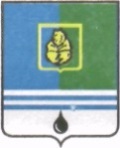 РЕШЕНИЕДУМЫ ГОРОДА КОГАЛЫМАХанты-Мансийского автономного округа - ЮгрыОт «18» марта 2020 г.							№406-ГДО внесении изменения в решение Думы города Когалыма от 14.12.2016  №52-ГДВ соответствии с решением Думы города Когалыма от 27.09.2012                №182-ГД «О создании Молодежной палаты при Думе города Когалыма», Дума города Когалыма РЕШИЛА:1. Внести в решение Думы города Когалыма от 14.12.2016 №52-ГД «Об утверждении состава Молодежной палаты при Думе города Когалыма» (далее – решение) следующее изменение:1.1. приложение к решению изложить в редакции согласно приложению к настоящему решению.2. Опубликовать настоящее решение и приложение к нему                          в газете «Когалымский вестник». ПредседательДумы города Когалыма					А.Ю.ГоворищеваПриложение  к решению Думыгорода Когалыма от 18.03.2020 № 406-ГДСОСТАВМолодежной палаты при Думе города Когалыма___________________________________1. Егоров Альберт Александрович-заместитель председателя Молодежной палаты при Думе города Когалыма;2. Колеватых Татьяна Николаевна-заместитель председателя Молодежной палаты при Думе города Когалыма;3. Логинова Алина Айратовна-заместитель председателя Молодежной палаты при Думе города Когалыма;4. Имакаева Елена Владимировна-секретарь Молодежной палаты при Думе города Когалыма;Члены Молодежной палаты при Думе города Когалыма:Члены Молодежной палаты при Думе города Когалыма:Члены Молодежной палаты при Думе города Когалыма:5. Адаменко Вадим Юрьевич;5. Адаменко Вадим Юрьевич;5. Адаменко Вадим Юрьевич;6. Алиев Елвин Камил оглы;6. Алиев Елвин Камил оглы;6. Алиев Елвин Камил оглы;7. Булатов Шавкат Равильевич;7. Булатов Шавкат Равильевич;7. Булатов Шавкат Равильевич;8. Галеева Эльвина Маратовна;8. Галеева Эльвина Маратовна;8. Галеева Эльвина Маратовна;9. Галимова Анжелика Андреевна;9. Галимова Анжелика Андреевна;9. Галимова Анжелика Андреевна;10. Киселев Сергей Александрович;10. Киселев Сергей Александрович;10. Киселев Сергей Александрович;11. Колеватых Светлана Николаевна;11. Колеватых Светлана Николаевна;11. Колеватых Светлана Николаевна;12. Кондратьев Владимир Сергеевич;12. Кондратьев Владимир Сергеевич;12. Кондратьев Владимир Сергеевич;13. Костюченко Анастасия Сергеевна;13. Костюченко Анастасия Сергеевна;13. Костюченко Анастасия Сергеевна;14. Краева Ольга Витальевна;14. Краева Ольга Витальевна;14. Краева Ольга Витальевна;15. Маганов Арслан Валерьевич;15. Маганов Арслан Валерьевич;15. Маганов Арслан Валерьевич;16. Максименко Евгений Валерьевич;16. Максименко Евгений Валерьевич;16. Максименко Евгений Валерьевич;17. Мельник Алексей Юльевич;17. Мельник Алексей Юльевич;17. Мельник Алексей Юльевич;18. Нигматуллин Рустам Хайдарович;18. Нигматуллин Рустам Хайдарович;18. Нигматуллин Рустам Хайдарович;19. Цалко Лариса Ирековна.19. Цалко Лариса Ирековна.19. Цалко Лариса Ирековна.